МУНИЦИПАЛЬНОЕ ДОШКОЛЬНОЕ ОБРАЗОВАТЕЛЬНОЕ УЧРЕЖДЕНИЕ«ДЕТСКИЙ САД № 192»Профилактическое мероприятие для педагогов «Три ступени, ведущие вниз»Подготовили и провели:старший воспитательКокорева Д.В., Гусева Л.А.24 августа 2023 годаЯрославль, 2023Профилактическое мероприятие «Три ступени, ведущие вниз»АктуальностьТри ступени ведущие вниз: алкоголь, наркотики и табак – привычки, которые являются одной из самых больших проблем современного общества. Курение и злоупотребление алкоголем считаются самыми вредными и опасными, они приносят огромнейший вред не только лицам, страдающим этими привычками-заболеваниями, но и окружающим людям и всему обществу в целом.Обратимся к статистическим данным. ВОЗ отмечает, что от табака зависимы 28,3% россиян- это 34,2млн. жителей (считали лиц, старше 15 лет), 58% хотя бы раз в год употребляют алкогольные напитки-это 70 млн. человек, или половина населения страны. Наркоманов в России насчитывается около 6 млн., большинство из которых –молодежь от 16 до 30 лет.Необходимо отметить, что с каждым годом растет количество человек, употребляющих психоактивные вещества, и возраст лиц с формированной зависимостью стремительно «молодеет». В этой связи, представленный методический материал в виде слайд-презентации будет востребован педагогическими работниками, для профилактики пагубных привычек и употребления наркотиков, алкоголя, табакокурения среди несовершеннолетних.Курение – одна из самых распространенных вредных привычек. Курильщики вдыхают в легкие продукты горения и насыщают организм целым набором ядовитых веществ.Пассивное курение-это вдыхание дыма находящихся рядом людей. Воздух, который выдыхает курильщик в 4 раза токсичнее того, что он вдохнул. Поэтому риск заболеваний у находящихся рядом с курильщиком людей возрастает в 4 раза, чем у курильщика. Россия занимает седьмое место в мире по числу сигарет, выкуриваемых за год в среднем на душу населения.1 сигарета сокращает жизнь – на 15 минут; 1 пачка сигарет - на 5 часов.В результате курения возникают серьёзные заболевания лёгких и бронхов, нарушение в работе сердца, язва желудка, нарушение кровоснабжения рук и ног. Самое страшное-это онкологические заболевания: рак ротовой полости и пищевода, рак лёгких, рак желудка и поджелудочной железы, рак почек, рак мочевого пузыря.Алкоголь–это внутриклеточный яд, который разрушает жизненно важные органы человека–печень, сердце, мозг. У взрослых алкоголизм формируется за 5-10 лет, а у детей — до 4 раз быстрее, что обуславливается анатомо-физиологическими особенностями организма.7% спирта выводится из детского организма почками и легкими, а остальное действует как токсин и отравляет все органы. Под действием алкоголя может развиться заболевание, угрожающее жизни: цирроз, почечная или печеночная недостаточность, энцефалопатия, онкологические заболевания.У людей, страдающих алкоголизмом, наблюдаются изменения в работе нервной системы, внутренних органов, обмена веществ, а так же деградации личности. Средняя продолжительность их жизни сокращается на 15-20 лет.НаркоманияНаркомания– то хроническое заболевание, вызывающее зависимость от определенного наркотического препарата, проявляющаяся на всех уровнях: физическом, психическом, социальном и духовном.Последствия приема наркотических препаратов для здоровья могут быть необратимыми или вовсе привести к летальному исходу. Вот лишь некоторые из возможных последствий принятия наркотиков:Высокий риск заражения ВИЧ, гепатитом и другими инфекционными заболеваниями;Происходит массовое отмирание клеток головного мозга;Тяжелейший абстинентный синдром;Сокращение продолжительности жизни;Слабая иммунная система;Развитие различного рода психозов;Потеря памяти и умственная деградация.Список можно продолжать бесконечно. В целом наркозависимые редко доживают до 30 лет, погибают либо от передозировки, либо от последствий употребления и развития сопутствующих заболеваний.У детей и подростков зависимость от наркотических веществ возникает намного быстрее, чем у взрослых, а разрушительное действие выражается намного сильнее. У подростков, которые употребляют наркотики, возникает слабоумие, а риск психических заболеваний возрастает в несколько раз. При этом моральная деградация и разрушение личности происходит намного быстрее. Воздействие наркотических препаратов значительно замедляют физическое развитие организма подростка. Наркоманы-подростки явно отстают от своих сверстников по росту и весу.Помимо того, что алкоголь, табак и наркотики наносят значительный вред здоровью, необходимо отметить следующее: школьные годы - это годы активного физического и умственного развития. Неоднократное или частое употребление алкоголя, табачных изделий и наркотических веществ, оказывает буквально разрушающее воздействие на психику. При этом происходит резкое снижение познавательных процессов: восприятия, внимания, памяти. Задерживается развитие мышления, выработка этических и нравственных норм и эстетических понятий, утрачиваются уже развитые способности. Тем, кто употребляет алкоголь и наркотики, сложнее принимать здравые решения, понимать истинное «я», устанавливать личностные границы и следить, чтобы они не нарушались. Если ты хочешь быть сильным человеком — физически и психологически, нужно тщательно взвесить   все    риски    от употребления    веществ,    способных    повлиять на здоровье и лишить  самоуважения.Важно помнить, что:злоупотребление ПАВ может стать причиной разрушительных событий в жизни человека. Среди последствий может быть тюрьма, бездомность, серьезные проблемы со здоровьем и даже смерть.в жизни, человек может найти занятия, которые приносят больше удовлетворения, чем наркотики и алкоголь. В учреждениях дополнительного образования всегда можно выбрать занятия по интересам, приобрести практические навыки, занять свободное время.возможны случаи, когда незнакомцы будут предлагать вам алкоголь, табак, наркотики. Это может случиться в обычной жизни или на мероприятии. Заранее подумайте, как можно отказать такому человеку.хороший, надежный друг готов обсудить с вами любую ситуацию и дать правильный совет.Советы педагога-психологаЕсли вам предлагают попробовать наркотики, алкоголь, сигареты:Уверенно скажите «нет», при этом сохраняйте стойкость и спокойствие.Если вы покажете слабость, человек, преследующий вас, заметит это.Уйдите прочь.Постарайтесь потерять человека, предлагающего психоактивные вещества из вида, если это возможно. Найдите людное место, где вы сможете найти защиту. Это может быть школа, дом или другие общественные места.Расскажите об этом взрослому.Обязательно поставьте в известность человека, значимого для вас.Позвоните в полицию.Помните, что перед звонком нужно найти безопасное место, подробно сообщить о случившемся.Избегайте встреч с человеком, предложившего вам психоактивные вещества.Например, предложить заняться другой деятельностью (футбол).Избегайте мероприятий, где могут быть наркотики и алкоголь.Курение, употребление алкоголя и наркотиков– это зло для каждого человека и для всего общества. Отказываясь от вредных привычек, вы делаете выбор в пользу здоровья, счастья и долголетия.Список использованной литературыМаксимов Н.Ю. Психологическая профилактика алкоголизма и наркомании несовершеннолетних: Учебное пособие - Ростов: Феникс, 2001.Профилактика потребления психоактивных веществ (программа курсов с молодежью). // Образование школьников. — 2007- № 6.Портал «Будь здоров». Статья «Вредные привычки», [электронный ресурс] http://www.bydzdorov.ru/17priv.html.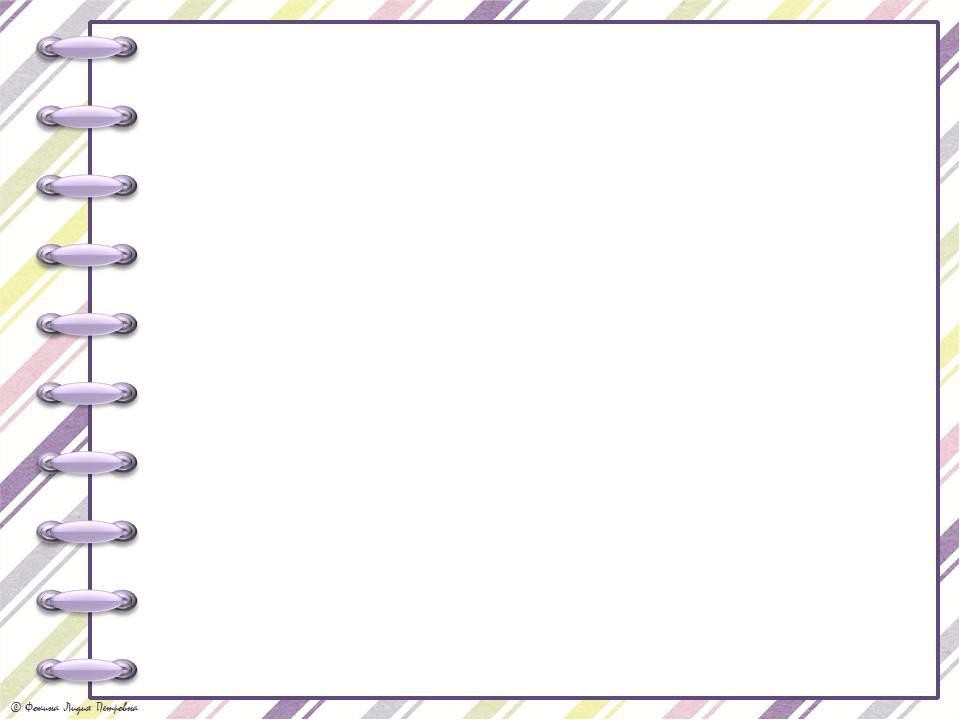 «Три ступени, ведущие вниз»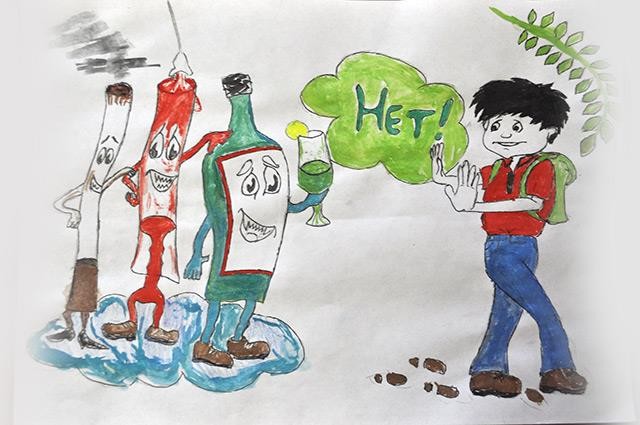 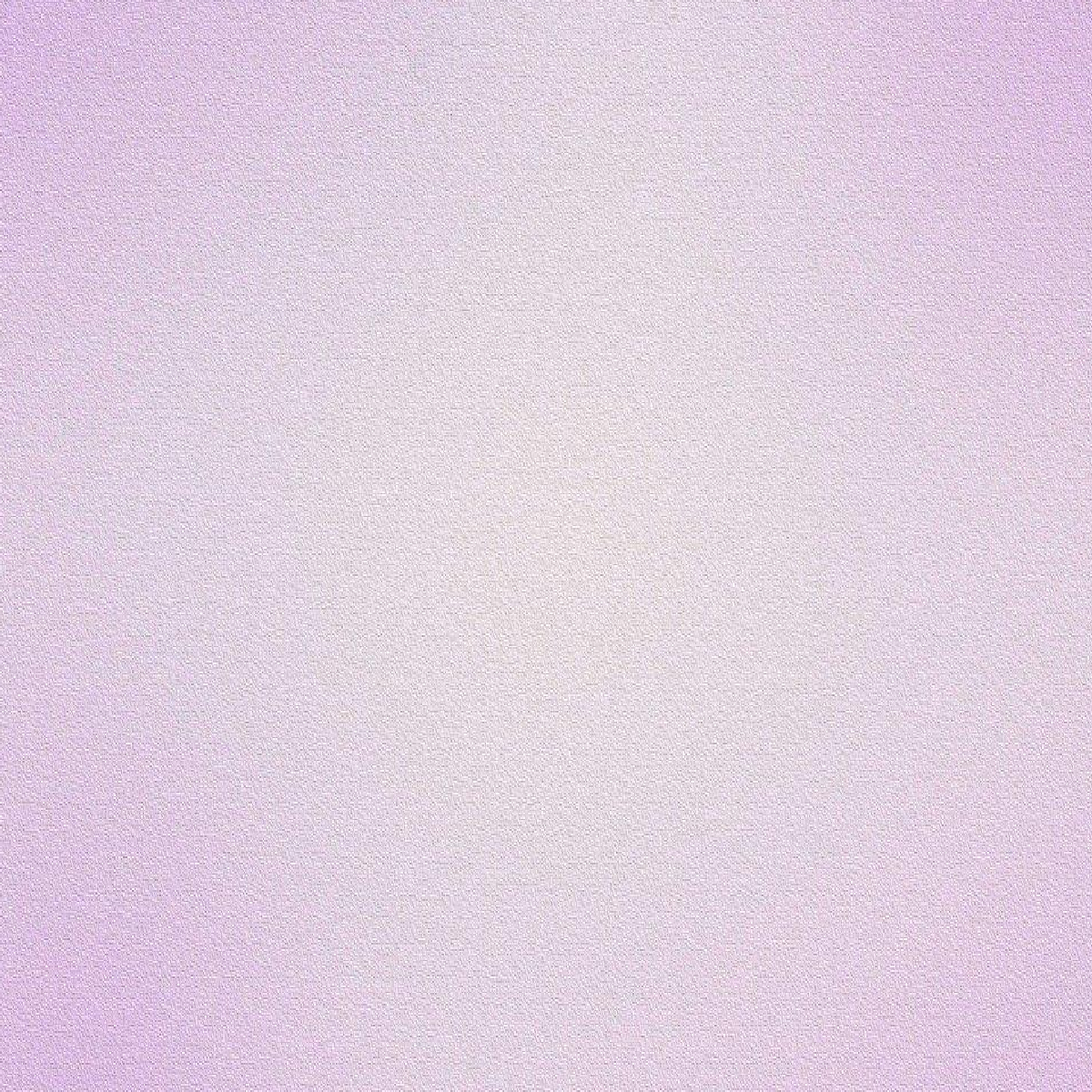 Привычка — это действие, постоянное осуществление которого стало для человека потребностью и без которой он                  уже не может обойтись.Вредные привычки — это привычки, которые вредят здоровью человека и мешают ему осуществлять свои цели и  полностью использовать в течение жизни свои возможности.Влияние табака на организм человека: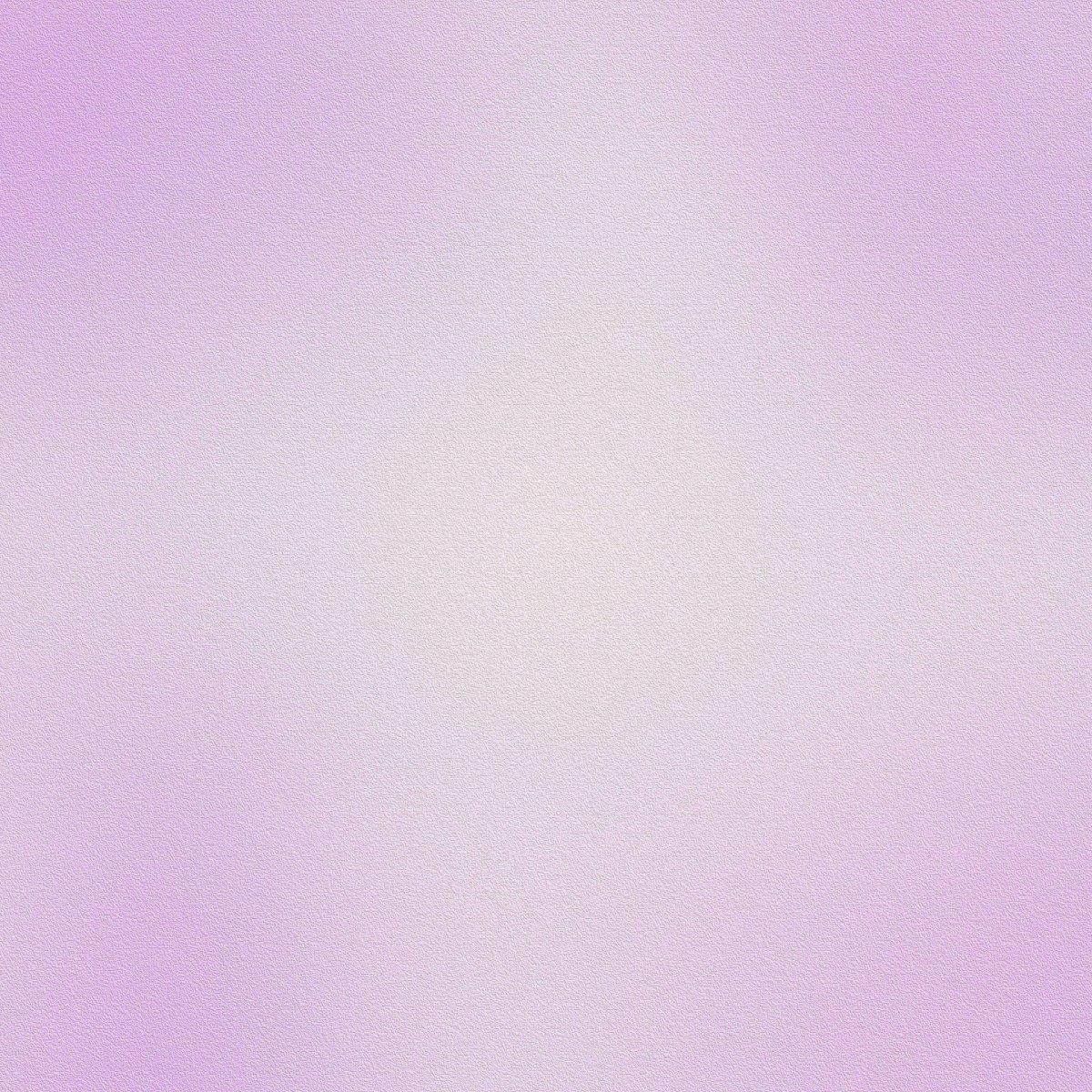 -заболевание легких и бронхов;-нарушение в работе сердца;-нарушение кровоснабжения рук и ног;-онкологические заболевания .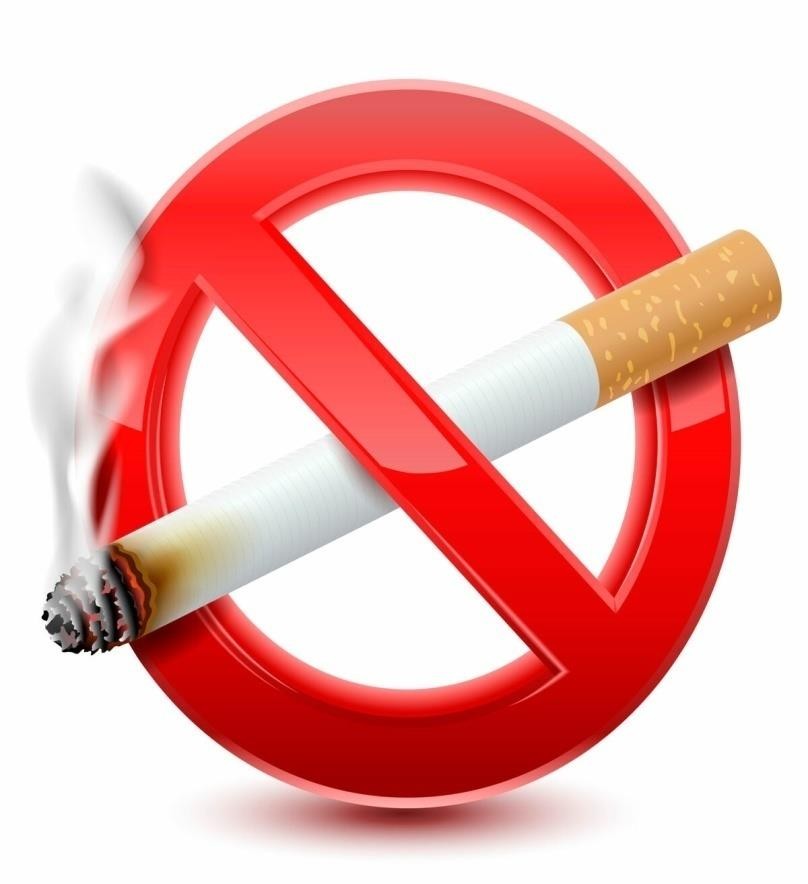 Влияние алкоголя на организм человека:-цирроз;-почечная или печеночная недостаточность;-онкологические заболевания;-изменения в работе нервной системы;-деградация личности.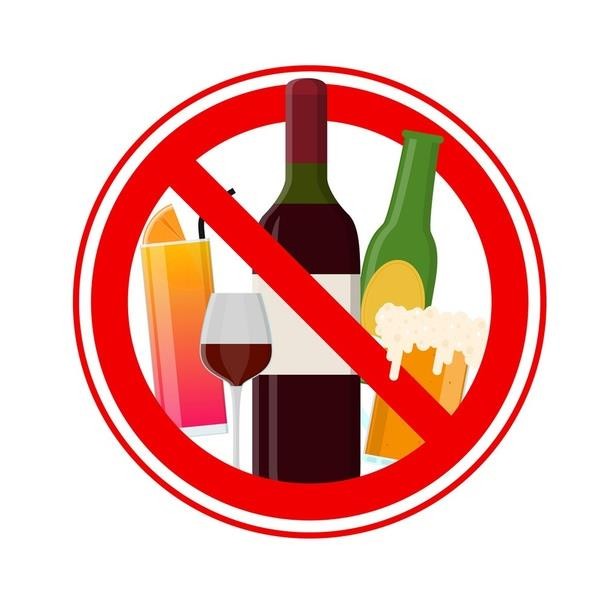 Влияние наркотических средств на                                                      организм человека: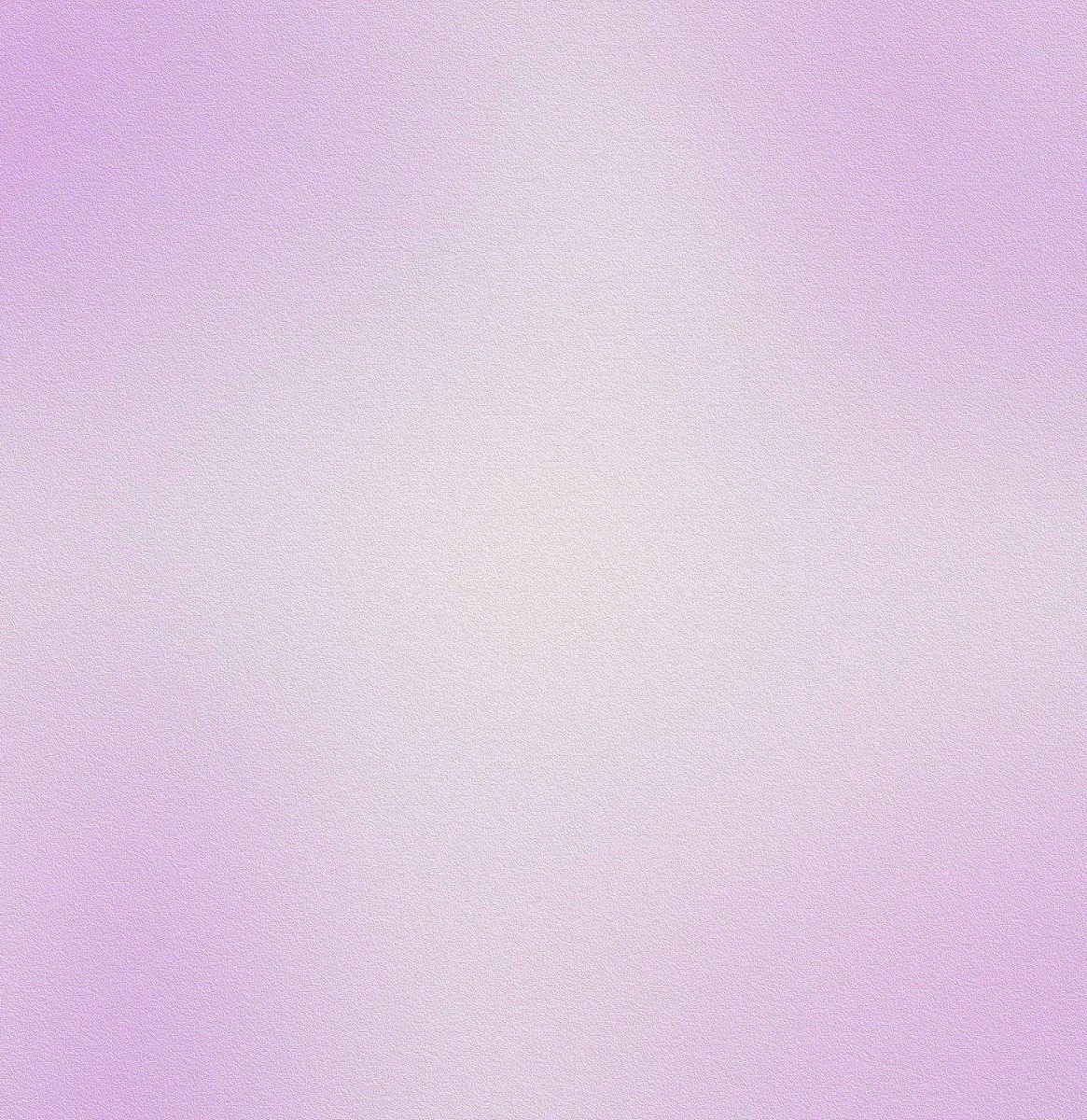 высокий риск заражения ВИЧ, гепатитом и р.инфекционными заболеваниями;массовое отмирание клеток головного мозга; слабая иммунная система;развитие различного рода психозов; потеря памяти и умственная отсталость деградация.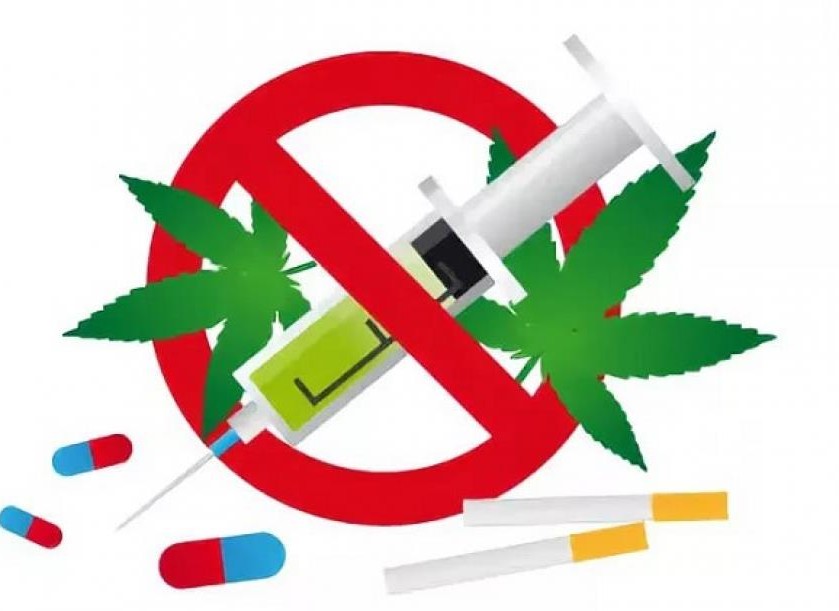                  Советы психолога:Уверенно скажите «нет», при этом сохраняйте стойкость и спокойствие;Уйдите прочь;Расскажите об этом взрослому;Позвоните в полицию;Избегайте встреч с человеком,предложившего вам психоактивные вещества;Избегайте мероприятий, где могут быть наркотики и алкоголь.Благополучная жизнь несовместима ни с  курением, ни с алкоголем, ни с наркотиками.Здоровый и счастливыйчеловек свободен от этих пороков!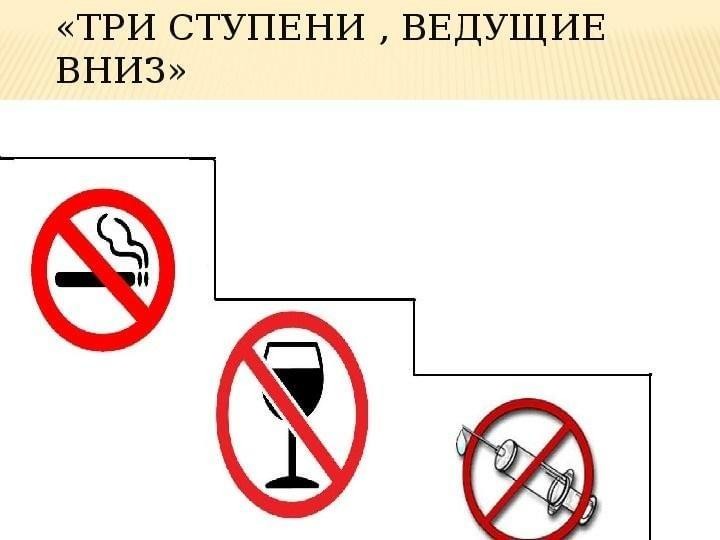 Новое поколение выбирает здоровый образ жизни!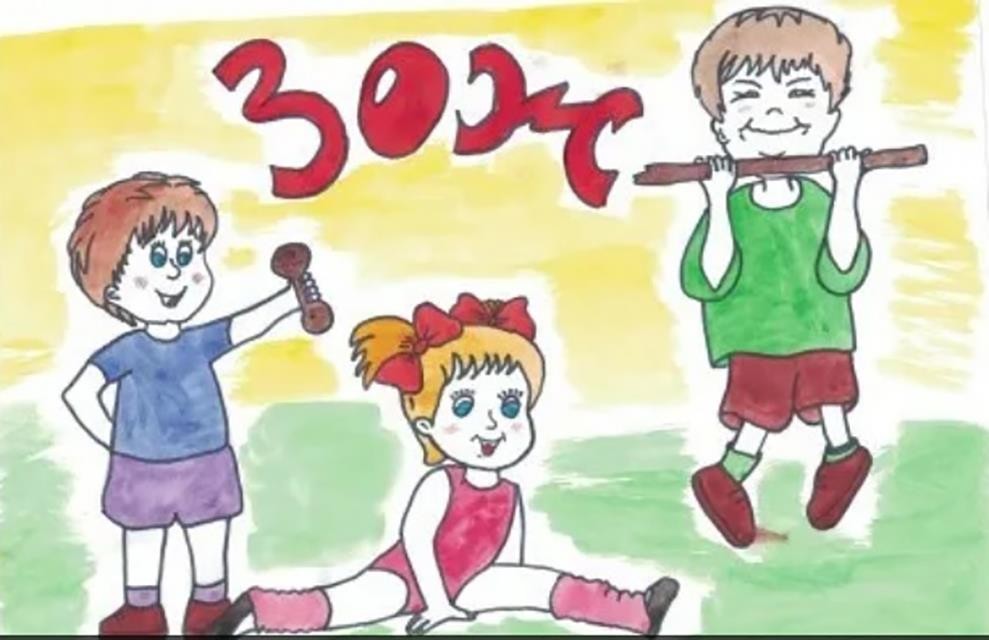 Спасибо за внимание!